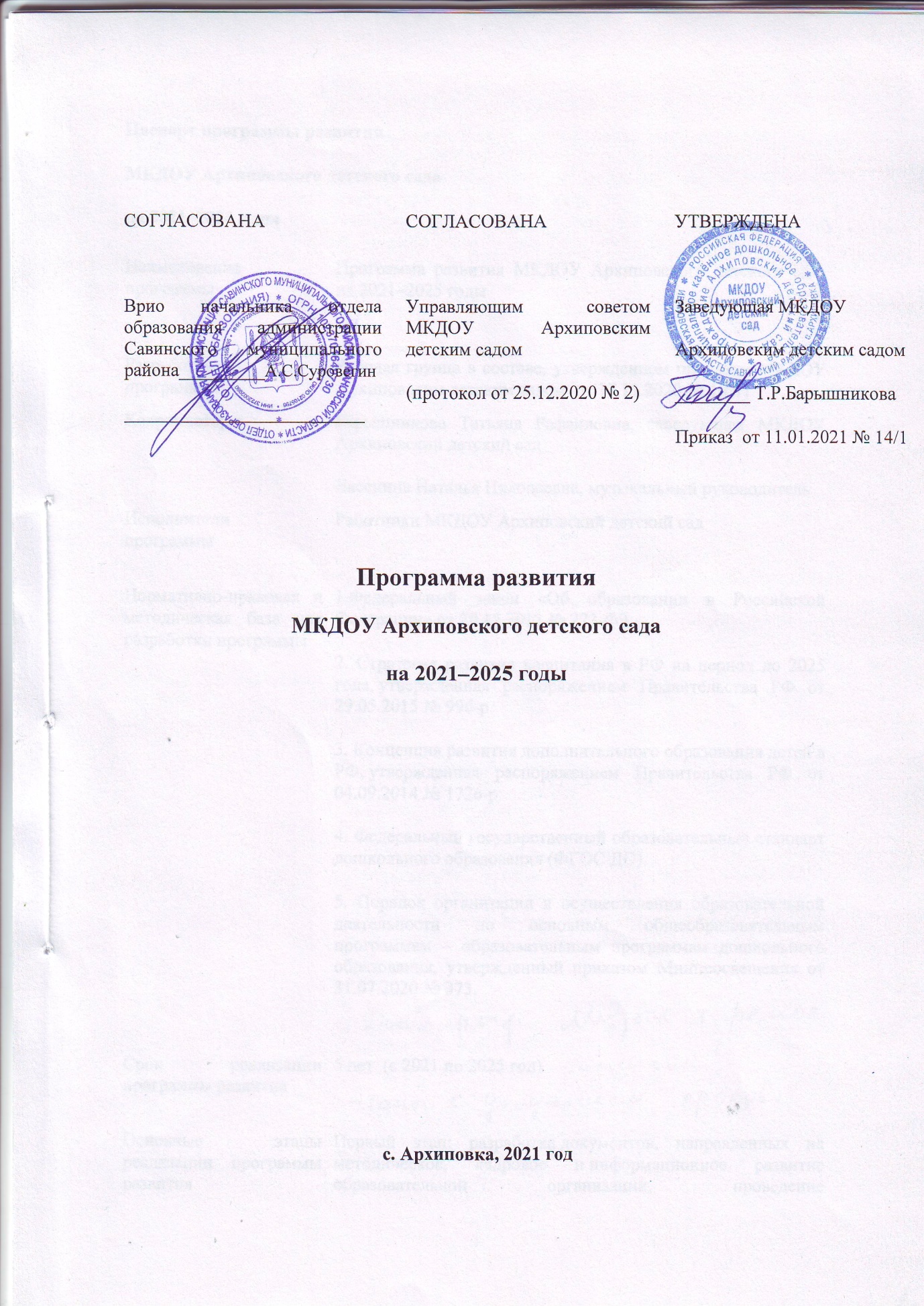 Паспорт программы развитияМКДОУ Архиповского детского садана 2021–2025 годыМеханизмы реализации программы развития детского сада:1. Заключение договоров о сетевой форме реализации образовательной программы с целью повышение качества образовательных, здоровьеформирующих и коррекционных услуг в учреждении, с учетом возрастных и индивидуальных особенностей детей.3. Модернизация и цифровизация материально-технических ресурсов с целью обеспечение доступности дошкольного образования, равных стартовых возможностей каждому ребенку дошкольного возраста с учетом потребностей и возможностей социума.4. Модернизация системы управления образовательной, инновационной и финансово-экономической деятельностью образовательной организации.ВведениеИспользуемые термины и сокращения.Детский сад – МКДОУ Архиповский детский садПрограмма – программа развития МКДОУ Архиповского детского сада на 2021-2025 годы.Настоящая Программа разработана на основании приоритетов образовательной политики, закрепленных в документах федерального, регионального и муниципального уровней. Программа представляет собой основной стратегический управленческий документ, регламентирующий и направляющий ход развития детского сада. В программе отражаются системные, целостные изменения в детском саду (инновационный режим), сопровождающиеся проектно-целевым управлением.Основными функциями настоящей программы развития являются:организация и координация деятельности детского сада по достижению поставленных перед ним задач;определение ценностей и целей, на которые направлена программа;выявление качественных изменений в образовательном процессе посредством контроля и мониторинга хода и результатов реализации программы развития;интеграция усилий всех участников образовательных отношений, действующих в интересах развития детского сада.Раздел I. Характеристика текущего состояния детского садаИнформационная справка.Дата создания детского сада: 7.03.1997 № 154Правоустанавливающие документы детского сада.Устав. Действующий устав детского сада утвержден постановлением администрации Савинского муниципального района от 21.05.2015 года № 175-пЛицензия на осуществление образовательной деятельности – от 17.11.2017, серия 37Л01  № 0001552, регистрационный номер 2001. Лицензия бессрочная.Свидетельство о внесении записи в ЕГРЮ (серия 37 № 001263957, Основной государственный регистрационный номер: 1023701649400) Свидетельство о регистрации в налоговом органе. Основной государственный регистрационный номер 1023701649400. ИНН/КПП 3722002901/372201001Контакты. Адрес: 155700, Ивановская обл, Савинский р, с.Архиповка, пер.Школьный,д.2 . Телефон: 9-61-35 . Электронный адрес: arhipovskiy_ds@ivreg.ruУсловия обучения в детском саду.Основной структурной единицей дошкольного образовательного учреждения является группа детей дошкольного возраста. В настоящее время в учреждении функционирует 3 группы, из них:1 группа для детей раннего возраста,2 групп для детей дошкольного возраста (от 3до 8 лет)Режим работы ДОУ: с 7.30 до 18.00. Выходные дни: суббота, воскресенье, праздничные дни.Материально-техническая база. Имеется кабинет заведующего, медицинский кабинет, изолятор, методический кабинет, кабинет завхоза, пищеблок, 5 групповых комнат (функционируют 3 группы), музыкальный зал, прачечная, подсобные кладовые.Помещение детского сада находится в отдельно стоящем типовом двухэтажном здании. Имеется собственная территория для прогулок, 2 обустроенных прогулочных веранд, игровое и спортивное оборудование, отличительной особенностью детского сада являются благоустроенные детские площадки, хорошее озеленение, спортивная площадка.Основным направлением деятельности детского сада является реализация ООП ДО в группах общеобразовательной направленности.Кадровая характеристика.На момент написания программы развития общее количество педагогических работников – 5 человек (заведующий детским садом, 3 воспитателя, 1 музыкальный руководитель. Укомплектованность кадрами:воспитателями – на 100%;младшими воспитателями – на 100%;обслуживающим персоналом – 100%.Сведения о работникахРаздел II. Концепция развития детского садаАктуальность разработки программы развития обусловлена модернизацией системы образования Российской Федерации, а именно выход новых нормативных документов, диктующих основные положения и нормы функционирования современного детского сада.Ключевая идея развития детского сада ориентирует коллектив на создание качественного образовательного пространства, способствующего развитию и саморазвитию всех участников образовательного процесса: педагогов, воспитанников и их родителей (законных представителей).Качественная реализация ФГОС ДО в образовательном процессе требует комплекса мероприятий по обновлению содержания и выбору технологий в образовательный процесс. Предстоит дальнейшая работа по перестроению сознания педагогов с учебно-дисциплинарной модели построения образовательного процесса и общения с детьми на модель личностно-ориентированную.Существенные изменения в системе образования требуют изменений в квалификационном уровне педагогов. Современный педагог должен обладать многими качествами: компетентность, творчество, гуманность, нравственность, обладать точными знаниями современных педагогических технологий и умело их применять в своей работе.Основной вектор деятельности детского сада направлен на развитие индивидуальных личностных ресурсов ребенка, его творческих способностей и ведущих психических качеств. Личностно-ориентированный подход в центр образовательной системы ставит личность ребёнка, обеспечение комфортных, бесконфликтных и безопасных условий ее развития, реализации ее природных потенциалов. Эту тенденцию учитывает и рабочая программа воспитания, на основе которой детский сад ежегодно разрабатывает календарный план воспитательной работы. Рабочая программа воспитания и календарный план воспитательной работы являются составными частями ООП ДО.С целью успешной реализации основных направлений развития детского сада до 2025 года работники проходят повышение квалификации в соответствии с разделом программы «Мероприятия по улучшению кадрового состава».Раздел III. Ключевые ориентиры Программы развития: миссия, цели, задачи, этапы реализации и ожидаемые результатыМиссия детского сада заключается в создании условий, обеспечивающих высокое качество результатов образовательного процесса по формированию ключевых компетенций дошкольников, опираясь на личностно-ориентированную модель взаимодействия взрослого и ребенка с учетом его психофизиологических особенностей и индивидуальных способностей.Ключевые приоритеты развития детского сада до 2025 года:эффективная реализация комплексной программы развития, воспитания и укрепления здоровья детей раннего и дошкольного возраста, обеспечивающую условия для развития способностей ребенка, приобщение его к основам здорового образа жизни, формирование базовых качеств социально ориентированной личности, обогащенное физическое, познавательное, социальное, эстетическое и речевое развитие;уточнение критериев оценки образовательной деятельности детей через поэтапное введение интегральной системы оценивания, внедрение современных методик определения результативности в развитии детей;обеспечение преемственности дошкольного и начального общего образования, преемственности дошкольного, дополнительного и семейного образования, интеграции всех служб детского сада в вопросах развития детей;построение личностно-ориентированной системы образования и коррекционной помощи, характеризующуюся мобильностью, гибкостью, вариативностью, индивидуализированностью подходов;расширение участия коллектива, родительского актива и представителей социума в выработке, принятии и реализации правовых и управленческих решений относительно деятельности детского сада;создание системы поддержки способных и одаренных детей и педагогов через конкурсы разного уровня, проектную деятельность;усиление роли комплексного психолого-педагогического сопровождения всех субъектов образовательного процесса;повышение профессионального мастерства педагогов.Целью программы является повышение конкурентных преимуществ детского сада в условиях быстро меняющейся экономико-правовой среды.Указанная цель будет достигнута в процессе решения следующих задач:расширение спектра качественных образовательных и информационно-консультативных услуг;внедрение в практику детского сада новых форм работы с воспитанниками, в том числе цифровых;развитие сетевого взаимодействия с организациями сферы культуры;мониторинг процесса реализации ФГОС ДО в детском саду;повышение качества работы с одаренными детьми;работа по Программе дополнительного образования «Музыкальный теремок»;Участие детского сада в инновационной деятельности (программа «Вдохновение»)Этапы реализации:Первый этап реализации Программы развития: разработка документов, направленных на методическое, кадровое и информационное обеспечение развития детского сада, организацию промежуточного и итогового мониторинга реализации программы.Второй этап реализации программы развития: реализация мероприятий, направленных на достижение результатов программы, промежуточный мониторинг реализации мероприятий программы, коррекция программы.Третий этап реализации программы развития: итоговый мониторинг реализации мероприятий программы, анализ динамики результатов, выявление проблем и путей их решения, определение перспектив дальнейшего развития. Подведение итогов и постановка новых стратегических задач развития.Раздел IV. Мероприятия по реализации программы развитияМероприятия по организации здоровьесберегающей и здоровьеформирующей деятельностиАктуальное состояние:                 Для реализации задач здоровьесбережения и физического развития в ДОУ ведется работа по следующим направлениям:        • диагностика физического развития дошкольников;        • физкультурно-оздоровительная и профилактическая работа на основе широкого применения здоровьесберегающих методов и приемов;        • организация двигательного режима в соответствии с возрастными и индивидуальными особенностями дошкольников;        • планирование и организация физкультурных и закаливающих мероприятий;        • воспитание у детей потребности в здоровом образе жизни;        • работа с педагогическим коллективом по изучению вопросов здоровьесбережения;        • взаимодействие с родителями воспитанников по вопросам физического развития и оздоровления.                  В ДОУ созданы  материально-технические и предметно-развивающие условия: медицинский блок (медицинский кабинет, процедурный, изолятор) спортивный (совмещен с музыкальным) зал, оснащенный необходимым спортивным оборудованием. Во всех группах оборудованы центры двигательной активности, где имеется необходимое оборудование для физического развития и проведения профилактических мероприятий с дошкольниками.                   Ежемесячно анализируется заболеваемость воспитанников ДОУ. Средняя посещаемость по детскому саду составляет 76 %.                   Медицинским обслуживанием воспитанников занимаются работники ОБУЗ Савинской ЦРБ согласно договора о совместной деятельности.                    Работа по укреплению здоровья воспитанников недостаточна, для того чтобы говорить об эффективной системе здоровьесбережения в ДОУ, позволяющей спрогнозировать и предупредить детскую заболеваемость.                     В рамках здоровьесбережения проводится совместная работа медицинского персонала и педагогов, которые систематически проводят комплекс оздоровительных и закаливающих мероприятий с учетом возрастных, индивидуальных особенностей дошкольников, обеспечивая адаптацию и щадящую тренировку детского организма. Комплекс оздоровительных мероприятий включает: воздушное закаливание, босохождение, хождение по корригирующим дорожкам, зрительная и дыхательная гимнастика.                  Поддержанию и укреплению здоровья воспитанников способствует соблюдение требований СанПиН при организации образовательного процесса в ДОУ, при пополнении предметно-развивающей среды и укреплении материально-технической базы учреждения, при организации профилактической и физкультурно-оздоровительной работы в детском саду, организации питания.                   В детском саду ведется работа с родителями по пропаганде здорового образа жизни: оформление тематических стендов, открытые занятия, совместные спортивные праздники, индивидуальное консультирование по текущим проблемным вопросам.                    Несмотря на общую положительную тенденцию работы детского сада по здоровьюсбережению вызывает тревогу состояние здоровья и уровень утомленности работников детского сада, психоэмоциональный климат в коллективе, что значительно влияет на производительность труда и на качество образовательной деятельности. Данная ситуация требует серьезного решения.Проблемное поле:                  Все чаще в ДОУ поступают дети, имеющие II или III группу здоровья, требующие повышенного внимания, консультаций специалистов.                   Рост числа взрослых (родителей воспитанников), проявляющих инертность в ведении здорового образа жизни. Хотя физкультурно-оздоровительная и профилактическая работа ДОУ и ведутся в системе, но требуют серьезного внимания вопросы мониторинга здоровьесберегающей деятельности всех субъектов образовательных отношений, взаимодействия с социумом в вопросах поддержания и укрепления здоровья всех участников образовательных отношений.                  Увеличение угрозы безопасности жизни и здоровья воспитанников ДОУ в связи с постоянно возрастающей технической изношенностью здания детского сада, а также недостаточный объем финансирования не допускают возможности выполнения ряда предписаний надзирающих органов.                  Педагоги не всегда соблюдают дифференцированный подход в подборе упражнений и оздоровительных мероприятий для ребенка, иногда формально подходят к проведению оздоровительных и закаливающих мероприятий. Перспективы развития:                  Создание единой системы здоровьесбережения, предусматривающей расширение сферы деятельности ДОУ в поддержке и укреплении здоровья всех участников образовательных отношений, укрепление преемственных связей с учреждениями здравоохранения и спорта Савинского района, ведение новых форм деятельности в данном направлении.                Это поможет, в конечном счете, добиться стабильной положительной динамики в вопросах поддержания и укрепления здоровья воспитанников ДОУ, приобщения к здоровому образу жизни заинтересованного взрослого населения. Возможные риски:               Родители воспитанников могут недооценивать значимость физкультурно-оздоровительной работы дошкольников, предпочитая деятельность детей в познавательно-речевом и художественно-эстетическом направлении, в ущерб физического.                Недостаточная компетентность педагогов в вопросах здоровьесбережения и формальное отношения к поставленным задачам.               Рост поступления в дошкольное образовательное учреждение детей с осложненными диагнозами.Мероприятия по периодам реализации программыМероприятия по улучшению кадрового составаВызов среды. Проблема.Старение педагогических кадров. Несоответствие потребности родителей в высококвалифицированных педагогических кадрах для своих детей и постоянно снижающегося престижа педагогических профессий.Обостряется проблема профессионального выгорания педагогических кадров.Инертность, недостаточно высокий уровень аналитико-прогностических и проектировочных умений ряда педагогов не позволяет им достойно представить опыт своей работы.Часть педагогов имеют потенциал к работе в инновационном режиме, они участвуют в работе временных творческих групп, участвуют в конкурсах профессионального мастерства, обобщают свой опыт работы, внедряют в образовательный процесс новинки педагогической науки и практики. Именно эти педагоги, готовые к повышению своей компетентности, аттестации на более высокую квалификационную категорию, смогут составить инновационный стержень учреждения и, как следствие, обеспечить максимально возможное качество образовательной услуги.Возможные риски.Дальнейшее «старение» коллектива, отток квалифицированных кадров в связи с переходом к новым моделям дошкольного образования.Мероприятия по периодам реализации программыМероприятия по периодам реализации программыМероприятия по актуализации локальных нормативных актов детского садаВызов среды. Проблема.В 2021 году существенно изменилась нормативная база, которая регулирует деятельность детского сада. Много нормативных документов уже вступило в силу, значительное количество вступит в силу в первой половине 2021 года. В связи с этим устарела большая часть локальных нормативных актов детского сада.Перспективы развития.Надо создать рабочую группу для актуализации локальных нормативных актов детского сада в составе: заведующей, музыкального руководителя, педагогов. Поручить членам рабочей группе провести ревизию локальных нормативных актов детского сада и подготовить проекты их изменений. Срок – до марта 2021 года.Мероприятия по цифровизации детского садаВызов среды. Проблема.С каждым годом цифровые технологии становятся все доступнее и совершеннее. Дети включаются в цифровой мир почти с рождения. При актуальной цифровизации образовательной среды и всей работы детского сада важно сохранить сенсорное развитие ребенка как первую чувственную ступень познания окружающего мира и формирования мышления.Перспективы развития.В современных условиях первоочередным становится цифровое развитие педагога, который взаимодействует с детьми, совершенствование технической базы дошкольной организации для упрощения и повышения эффективности ее работы. В связи с этим детский сад планирует принять участие в федеральном проекте «Цифровая образовательная среда»: обновить компьютерное оборудование и повысить квалификацию работников до декабря 2021 года.Раздел IV. Мониторинг реализации программы развития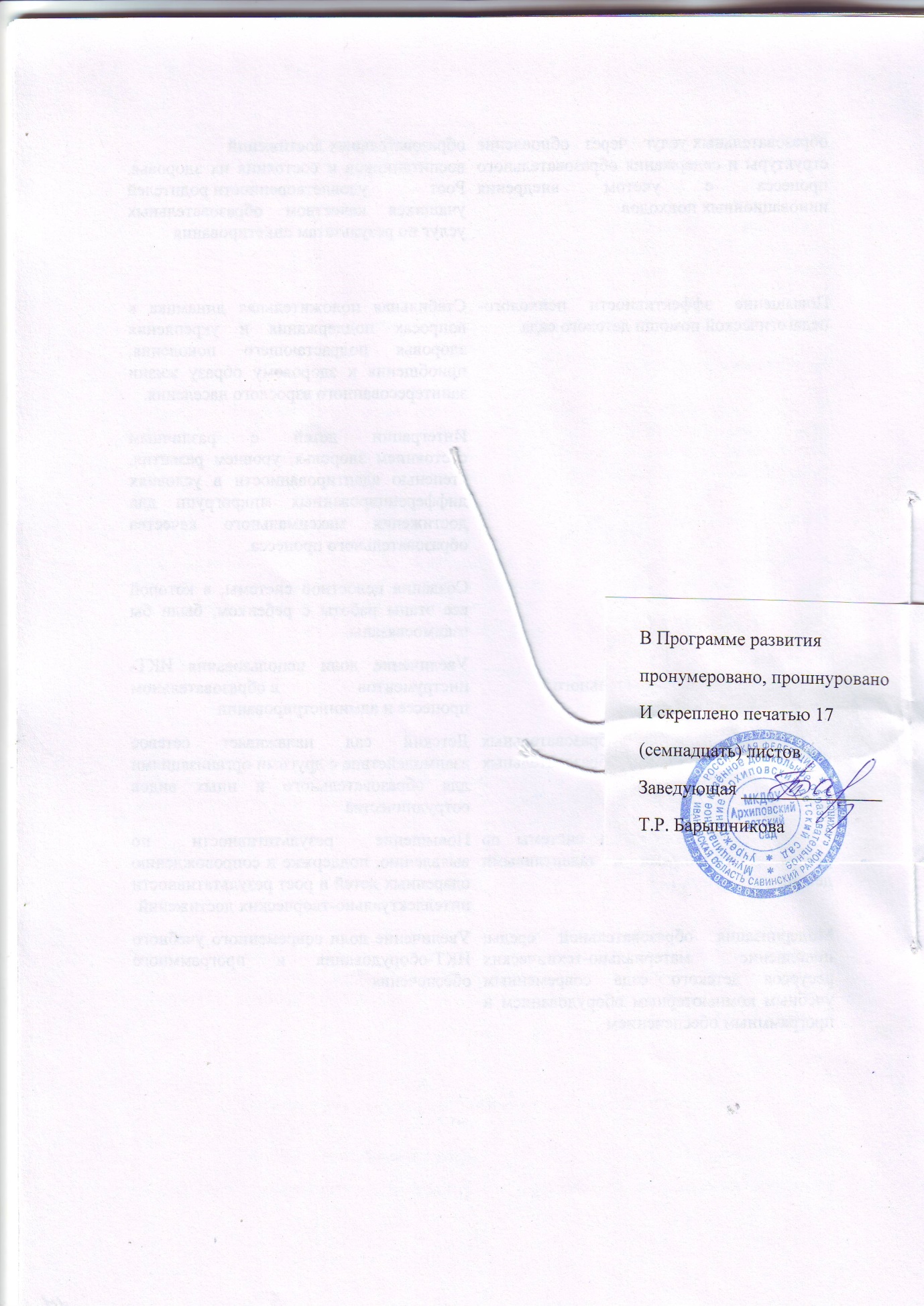 Наименование программыПрограмма развития МКДОУ Архиповского детского сада на 2021–2025 годыРазработчики программыРабочая группа в составе, утвержденном приказом МКДОУ Архиповским детским садом  от 17.11.2020 № 103/1КоординаторыБарышникова Татьяна Рафаиловна, заведующая МКДОУ Архиповский детский садВасенина Наталья Николаевна, музыкальный руководительИсполнители программыРаботники МКДОУ Архиповский детский садНормативно-правовая и методическая база для разработки программы1.Федеральный закон «Об образовании в Российской Федерации» от 29.12.2012 № 273-ФЗ.2. Стратегия развития воспитания в РФ на период до 2025 года, утвержденная распоряжением Правительства РФ от 29.05.2015 № 996-р.3. Концепция развития дополнительного образования детей в РФ, утвержденная распоряжением Правительства РФ от 04.09.2014 № 1726-р.4.  Федеральный государственный образовательный стандарт дошкольного образования (ФГОС ДО).5. Порядок организации и осуществления образовательной деятельности по основным общеобразовательным программам – образовательным программам дошкольного образования, утвержденный приказом Минпросвещения от 31.07.2020 № 373.6. Программа дополнительного образования «Музыкальный теремок» (художественно-эстетической направленности)Срок реализации программы развития5 лет (с 2021 по 2025 год)Основные этапы реализации программы развитияПервый этап: разработка документов, направленных на методическое, кадровое и информационное развитие образовательной организации, проведение промежуточного мониторинга реализации программы.Второй этап: реализация мероприятий, направленных на достижение результатов программы, промежуточный мониторинг реализации мероприятий программы, коррекция программы.Третий этап: итоговый мониторинг реализации мероприятий программы, анализ динамики результатов, выявление проблем и путей их решения, определение перспектив дальнейшего развития. Подведение итогов и постановка новых стратегических задач развитияЦели программы развития1. Повышение качества образовательных, здоровьеформирующих услуг в организации, с учётом возрастных и индивидуальных особенностей детей.2. Модернизация системы управления образовательной, инновационной и финансово-экономической деятельностью организации.3. Обеспечение доступности дошкольного образования, равных стартовых возможностей каждому ребёнку дошкольного возраста с учётом потребностей и возможностей социума.Задачи программы развития1. Обеспечение преемственности основных образовательных программ дошкольного образования и начального образования.2. Формирование предпосылок у детей к обучению в школе и осуществление преемственности дошкольного и начального обучения.3. Повысить конкурентоспособность организации путём предоставления широкого спектра качественных образовательных, коррекционных и информационно-пространственных услуг, внедрение в практику работы организации новых форм дошкольного образования, сетевого взаимодействия.4. Обеспечить эффективное, результативное функционирование и постоянный рост профессиональной компетентности стабильного коллектива в соответствии с требованиями ФГОС ДО.5. Оказание психолого-педагогической поддержки семьи и повышение компетентности родителей в вопросах развития и образования, охраны и укрепления здоровья детей.6. Привести в соответствие с требованиями основной общеобразовательной программы дошкольного образования развивающую предметно-пространственную среду и материально-техническую базу организации.7. Модернизировать систему управления образовательной организации.8. Создание условий для полноценного сотрудничества с социальными партнерами для разностороннего развития воспитанников.Ожидаемые результаты реализации программыВысокая конкурентоспособность детского сада на рынке образовательных услуг, обеспечение равных стартовых возможностей дошкольников.Расширение спектра дополнительных образовательных услуг для детей и их родителей.Разработка программы психолого-педагогической поддержки семьи и повышения компетенции родителей в вопросах развития и образования, охраны и укрепления здоровья детей.Высокий процент выпускников ДОУ, успешно прошедших адаптацию в первом классе школы.Реализация в педагогический процесс новых современных форм и технологий воспитания и обучения в соответствии с требованиями ФГОС ДО, в том числе в рамках цифровизации образования.Построение современной комфортной развивающей предметно-пространственной среды и обучающего пространства в соответствии с требованиями ФГОС ДО.Реализация инновационных технологий: информатизация процесса образования (использование коллекции Цифровых образовательных ресурсов (ЦОР) в процессе обучения и воспитания дошкольников, повышения профессиональной компетентности работников детского сада); участие коллектива учреждения в разработке и реализации проектов разного уровня.Оптимизация функционирования действующей экономической модели учреждения за счёт повышения эффективности использования бюджетных и внебюджетных средств (рост доли доходов от спонсорских и благотворительных поступлений в общем объёме финансовых поступлений). Улучшение материально-технической базы.Снижение заболеваемости воспитанников, благодаря проектированию и реализации профилактической работы, коррекции нарушений в физическом развитии, приобщение детей к здоровому образу жизни и овладение ими разнообразными видами двигательной активности.Стабильность медико-педагогического состава детского сада, обеспечение 100% укомплектованности штатов. Достижение такого уровня профессиональной компетентности персонала учреждения, который позволит осуществлять квалифицированное медико-педагогическое сопровождение каждого субъекта образовательного процесса.Структура программы развитияВведениеРаздел I. Характеристика текущего состояния детского садаРаздел II. Концепция развития детского садаРаздел III. Ключевые ориентиры программы развития: миссия, цели, задачи, этапы реализации и ожидаемые результатыРаздел IV. Мероприятия по реализации программы развитияРаздел V. Мониторинг реализации программы развитияПорядок управления реализацией программы развитияТекущее управление программой осуществляется администрацией детского сада. Корректировки программы осуществляются заведующей МКДОУ Архиповский детский садПорядок мониторинга реализации программы развитияВнутренний мониторинг осуществляется ежегодно в мае. Форма – аналитический отчет-справка о результатах реализации программы развития. Ответственный –заведующая  МКДОУ Архиповский детский садРесурсное обеспечение реализации программы развития1. Кадровые ресурсы. На данный момент 1 педагог – высшая квалификационная категория, 1 педагог – 1 квалификационная категория и 2 педагога – молодые специалисты (без квалификационной категории)  На момент завершения программы педагоги (молодые специалисты) будут иметь квалификационную категорию (по результатам работы)2. Материально-технические ресурсы. На данный момент образовательная организация не полностью укомплектована для реализации образовательных программ дошкольного образования. На момент завершения программы развития детский сад должен создать материально-технические ресурсы для реализации программ дополнительного образования по следующим направлениям: художетвенно-эстетической, естественнонаучной, физкультурно-спортивной.Образование, кол-во работниковНаличие квалификационных категорий, кол-во работниковСтаж работы, кол-во работниковВысшее – 2 чел Среднее специальное – 3 челВысшая – 1чел.Первая – 1 чел.Без категории – 2 чел.До 5 лет – 2 чел. Свыше 25 лет – 3 чел. Первый этап (2021-2022 гг.)Второй этап (2022-2023 гг.)Третий этап (2023 – 2025 гг.)1. Мониторинг качества здоровьесберегающей и здоровьеформирующей деятельности в учреждении.2. Создание условий для оптимизации системы физкультурно-оздоровительной работы в детском саду.3. Создание условий для осуществления в детском саду работы по профилактике заболеваний, пропаганде здорового образа жизни.4. Совершенствование системы мониторинга качества здоровьесберегающей и здоровьеформирующей деятельности учреждения.1. Совершенствование структуры и внедрение в практику детского сада программы по формированию культуры здорового и безопасного образа жизни детей дошкольного возраста и индивидуальной работы с детьми по поддержанию и укрепления здоровья детей раннего и дошкольного возраста.2. Организация распространения положительного опыта по формированию культуры здорового и безопасного образа жизни, здоровьесберегающей и здоровьеформирующей деятельности учреждения и семей воспитанников.3. Разработка и реализация комплексного плана профилактики возникновения у воспитанников вредных привычек, формирования у них культуры здоровья. Организация межведомственного взаимодействия в этом направлении.4. Разработка совместных планов работы с учреждениями здравоохранения.5. Реализация системы мероприятий, направленных на укрепление здоровья, снижения заболеваемости работников детского сада.1. Комплексная оценка эффективности формирования культуры здорового и безопасного образа жизни, здоровьесберегающей и здоровьеформирующей деятельности детского сада.2. Транслирование опыта работы дошкольной организации в вопросах приобщения детей и взрослых к культуре здоровья через систематический выпуск буклетов и информационных листовок и их распространение.3. Мониторинг эффективности работы по профилактике заболеваний и асоциального поведения среди выпускников детского сада, целесообразности работы по профилактике ценностей здорового образа жизни.4. Разработка и реализация проектов по формированию культуры здоровья и безопасного образа жизни, здоровьесберегающей и здоровьеформирующей направленности.Первый этап (2021-2022гг.)Второй этап (2022-2023 гг.)Третий этап (2023 – 2025 гг.)1. Анализ актуального состояния кадровой обстановки в учреждении.2. Разработка комплексного поэтапного плана по повышению профессиональной компетентности медико-педагогического и обслуживающего персонала в условиях реализации ФГОС ДО.3. Разработка стратегии повышения привлекательности учреждения для молодых специалистов.4. Пересмотр содержания Правил внутреннего трудового распорядка, Коллективного договора детского сада.5. Создание условий для составления портфолио каждого педагога образовательного учреждения, как формы обобщения опыта педагогической деятельности.1. Реализация плана мотивирования и стимулирования инновационной деятельности и проектной культуры педагогов, профилактики профессионального выгорания, стремления к повышению своей квалификации.2. Организация межведомственного взаимодействия, создание системы социального партнерства с организациями образования, культуры, здравоохранения села.3. Обеспечение научно-методического сопровождения образовательного, оздоровительного и коррекционного процессов в рамках ФГОС ДО, осуществления исследовательской и проектной деятельности педагогов.4. Осуществление комплекса социально-направленных мероприятий с целью создания положительной мотивации труда у сотрудников.5. Осуществление портфолизации достижений каждого педагога в соответствии с ФГОС ДО.1. Комплексная оценка эффективности введения профессионального стандарта педагога.2. Определение перспективных направлений деятельности детского сада по повышению профессионального уровня работников.3. Выявление, обобщение и транслирование передового педагогического опыта на разных уровнях через конкурсы профессионального мастерства, участие в конференциях, публикации в СМИ, сайте детского сада, проектную деятельность и т.д.4. Анализ эффективности мероприятий, направленных на социальную защищенность работников детского сада.Первый этап (2021-2022 гг.)Второй этап (2022-2023 гг.)Третий этап (2023 – 2025 гг.)1. Создание системы условий, обеспечивающей всю полноту развития детской деятельности и личности ребенка, включающей ряд базовых компонентов, необходимых для полноценного физического, эстетического, познавательного, речевого и социального развития детей.2. Анализ степени удовлетворенности родителей качеством образовательных услуг, предоставляемых детским садом и повышение престижа дошкольного учреждения среди потенциальных потребителей образовательных услуг (в рамках социологического мониторинга):анкетирование;выпуск рекламных буклетов и информационных листовок;организация дней открытых дверей;проведение досуговых и информационно-просветительских мероприятий для родителей;трансляция передового опыта детского сада через СМИ, сеть Интернет.3. Организация межведомственного взаимодействия с целью повышения качества работы с родителями. Заключение договоров о сотрудничестве и планов взаимодействия с МКОУ Архиповская СОШ, детской библиотекой Домом Культуры с.Архиповка1. Работы по обновлению предметно-пространственной среды и материально-технической базы детского сада за счет различных источников финансирования.2. Дифференцированная работы с семьями воспитанников и родителями, с детьми раннего и дошкольного возраста:- по повышению педагогической и валеологической культуры молодых родителей;- повышение престижа детского сада среди заинтересованного населения при помощи досуговой деятельности.3. Повышение престижа детского сада среди заинтересованного населения через налаживание связей со СМИ (публикации, репортажи), полиграфическими организациями (буклеты, листовки), сетью Интернет (совершенствование работы официального сайта организации), портфолизации воспитанников и детского сада в целом.1. Анализ эффективности внедрения ресурсосберегающих технологий.2. Мониторинг престижности дошкольной образовательной организации среди родителей с детьми раннего и дошкольного возраста.3. Комплексная оценка эффективности реализации программы психолого-педагогической поддержки семьи и повышения компетенции родителей в вопросах развития и обучения, охраны и укрепления здоровья детей.4. Поддерживание положительного имиджа детского сада, обеспечение возможности для транслирования передового педагогического опыта работников детского сада в области дошкольного образования.Ожидаемые результатыКритерии эффективностиУлучшение качества предоставляемых образовательных услуг через обновление структуры и содержания образовательного процесса с учетом внедрения инновационных подходовУстойчивая положительная динамика образовательных достижений воспитанников и состояния их здоровья. Рост удовлетворенности родителей учащихся качеством образовательных услуг по результатам анкетированияПовышение эффективности психолого-педагогической помощи детского садаСтабильная положительная динамика в вопросах поддержания и укрепления здоровья подрастающего поколения, приобщения к здоровому образу жизни заинтересованного взрослого населения.Интеграции детей с различным состоянием здоровья, уровнем развития, степенью адаптированности в условиях дифференцированных микрогрупп для достижения максимального качества образовательного процесса.Создания целостной системы, в которой все этапы работы с ребенком, были бы взаимосвязаны.Дальнейшая информатизация образовательного процесса и управленияУвеличение доли использования ИКТ-инструментов в образовательном процессе и администрированииРасширение перечня образовательных возможностей, социально-образовательных партнерствДетский сад налаживает сетевое взаимодействие с другими организациями для образовательного и иных видов сотрудничестваПовышение эффективности системы по работе с одаренными и талантливыми детьмиПовышение результативности по выявлению, поддержке и сопровождению одаренных детей и рост результативности интеллектуально-творческих достиженийМодернизация образовательной среды: пополнение материально-технических ресурсов детского сада современным учебным компьютерным оборудованием и программным обеспечениемУвеличение доли современного учебного ИКТ-оборудования и программного обеспечения